Type your project title hereA report submitted in partial fulfilment of the requirements for the award of the degree ofBachelor of Technology inElectronics and Communication EngineeringbyType your name here (ELB…)Type your name here (ELB…)Type your name here (ELB…)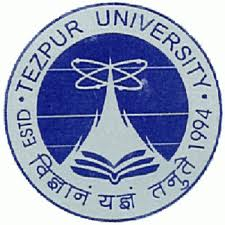 Department of Electronics and Communication EngineeringSchool of Engineering, Tezpur UniversityTezpur-784028, Assam, India.Spring, 2016Declaration by the StudentsWe hereby declare that the project work presented in this report entitled Type your project title here, submitted in partial fulfilment for the award of the degree of Bachelor of Technology in Electronics and Communication Engineering, Tezpur Unievsrity during the period from January 2016 to June 2016, has been carried out by us and that it has not been submitted in part or whole elsewhere for the award of any other degree or diploma. Date:Place	: Tezpur						signature (type your name here)(ELB…)signature (type your name here)(ELB…)signature (type your name here)(ELB…)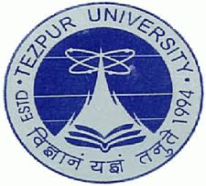 DEPARTMENT OF ELECTRONICS AND COMMUNICATION ENGINEERING TEZPUR UNIVERSITY Tezpur-784028, Assam, India Type your supervisor’s name here			Phone: 03712-27_______Type the designation of your supervisor			email:______@tezu.ernet.in					CERTIFICATEThis is to certify that the report entitled Type your project title here submitted to the Department of Electronics and Communication Engineering, Tezpur University in partial fulfilment for the award of the degree of Bachelor of Technology in Electronics and Communication Engineering, is a record of project work carried out by type your name (type your roll no)type your name (type your roll no)type your name (type your roll no) under my supervision during the period from January 2016 to June 2016. All support received by him/her/them from various sources have been duly acknowledged. No part of this report has been submitted elsewhere for the award of any other degree or diploma to the best of my knowledge.Date:							(Type your supervisor’s name here)Place:	Tezpur								SupervisorDEPARTMENT OF ELECTRONICS AND COMMUNICATION ENGINEERING TEZPUR UNIVERSITYTezpur-784028, Assam, India Prof. S. Bhattacharyya                              		          Phone: +91-3712-275251Head of the Department                           		          Fax:  +91-3712-267005/6                                        			        		          email: sb@tezu.ernet.inCERTIFICATEThis is to certify that the report entitled Type your project title here is a bonafide record of project work carried out by type your name (type your roll no)type your name (type your roll no)type your name (type your roll no) and submitted in partial fulfilment for the award of the degree of Bachelor of Technology in  Electronics and Communication Engineering, Tezpur University during the period from January 2016 to June 2016. He/She/They has/have carried out his/her/their project work under the supervision of type the name of the supervisor, type the designation, dept/division/section and affiliation of your supervisor here.This certification does not necessarily endorse or accept every statement made, opinion expressed or conclusion drawn as recorded in the report. It only signifies the acceptance of this report for the purpose for which it is submitted.Date:										(S. Bhattacharyya)Place: TezpurCertificate by the ExaminerThis is to certify that the report entitled Type your project title here submitted by type your name here (type your roll no) in partial fulfilment of the requirements for the degree of Bachelor of Technology in Electronics and Communication Engineering has been examined by me and is found satisfactory for the award of the degree.This approval does not necessarily endorse or accept every statement made, opinion expressed or conclusion drawn as recorded in the report. It only signifies the acceptance of this report for the purpose for which it is submitted.Date:									(Examiner)Place: Tezpur